Autoinformed’acreditacióEscola de DoctoratPrograma de Doctorat en...Bellaterra, 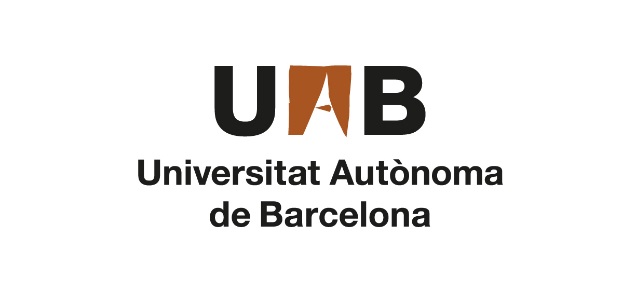 Informació prèvia per complimentar l’autoinforme d’acreditacióEn color vermell trobareu les indicacions i aclariments addicionals als de la Guia per a l’acreditació dels programes oficials de doctorat d’AQU, per complimentar els diferents estàndards i subestàndards. Un cop fets els apartats es poden eliminar les indicacions del text final del document.En color verd trobareu propostes de continguts o apartats comuns que des de la coordinació del programa de doctorat heu de valorar per modificar i/o complimentar amb valoracions pròpies (si escau).Els estàndards/subestàndards 1.2, 2, 3, 4.3 i 5.2 són de caràcter transversal per a tots els programes de doctorat de la UAB. Per aquest motiu, hem afegit una proposta de text comú per a tots els programes. Opcionalment, des del programa podreu afegir la vostra valoració.AQU recomana, a la seva Guia per a l’acreditació dels programes oficials de doctorat, que l’autoinforme incorpori l’autovaloració de l’assoliment de cada un dels estàndards, seguint aquesta escala valorativa:En progrés vers l’excel·lència: l’estàndard s’aconsegueix completament i, a més, hi ha exemples de bones pràctiques que excedeixen el mínim requerit.S’assoleix: l’estàndard s’aconsegueix completament al programa de doctoratS’assoleix amb condicions: s’aconsegueix el nivell mínim de l’estàndard però es detecten aspectes que s’han de millorar necessàriament. Aquests aspectes són d’una naturalesa tal que permeten la seva millora en un termini de temps raonable.No s’assoleix: el programa de doctorat no aconsegueix el nivell mínim requerit per arribar a l’estàndard corresponent. Les millores que cal introduir-hi són de tal envergadura que no permeten assolir l’estàndard en un temps raonable.Us proposem, al final de cada estàndard, una proposta d’autoavaluació que podeu completar.0. Dades identificadores bàsiques del programaEls estàndards/subestàndards 1.2, 2, 3, 4.3 i 5.2 són de caràcter transversal per a tots els programes de doctorat de la UAB. Aquests estàndards han estat avaluats per AQU Catalunya: Autoinforme dels aspectes transversals de la UABInforme d’AQU (pendent incorporar enllaç)Presentació del programa de doctoratEn aquest apartat s’aportarà una visió global del programa de doctorat per situar al lector de l’informe, aportant dades sobre les fites més significatives de la trajectòria del programa com ara l’evolució del nombre de doctorands, doctors titulats, el professorat i la seva tipologia, etc.Procés d’elaboració de l’autoinforme d’acreditacióEn aquest apartat es descriurà el procés seguit en l’elaboració de l’autoinforme fent esment a la constitució i composició del Comitè d’Avaluació Intern (CAI), a la sistemàtica de recollida d’informació, participació dels grups d’interès, fase de consulta (exposició pública) i reflexió final, incloent una valoració de la qualitat del procés d’elaboració de l’autoinforme (compliment terminis, grau d’implicació, ...)Caldrà indicar la data d’exposició pública de l’autoinforme, si s’han presentat i recollit esmenes i la data i òrgan d’aprovació final.El CAI hauria d’estar constituït, com a mínim, per les següents persones: un/a tutor/a de tesis, un/a director/a, un/a alumne, el suport tècnic i el/la coordinador/a del programa. La proposta de CAI l’heu de fer arribar a l’Escola de Doctorat amb còpia l’OQD un cop aprovada per la CAPD per tal que l’Escola la publiqui per a la seva aprovació a la Junta Permanent. Valoració de l’assoliment dels estàndards d’acreditacióEstàndard 1: Qualitat del programa formatiuLa coordinació del programa de doctorat ha de reflexionar sobre el nivell d’assoliment de  l’estàndard següent:El disseny del programa (línies de recerca, perfil de competències i activitats formatives) està actualitzat segons els requisits de la disciplina i respon al nivell formatiu requerit al MECES.Cal indicar la data de verificació del programa, el curs d’implantació i, si escau, la descripció de les modificacions introduïdes:substancials avaluades per AQU, i la seva justificació no substancials/no comunicades a AQU, i la seva justificacióEs considera que aquest estàndard es va superar en el procés de verificació comprovant el nivell formatiu de nivell de doctorat. Tanmateix, cal reflexionar si el programa continua actualitzat segons la disciplina, sobre el perfil d’ingrés dels doctorands i sobre la seva supervisió.L’estàndard general es desglossa en els subestàndards concrets següents:Els doctorands admesos tenen el perfil d’ingrés adequat i el seu nombre és coherent amb les característiques i distribució de les línies de recerca del programa, i el nombre de places ofertes.Cal reflexionar sobre el perfil d’ingrés dels doctorands, el seu nombre i la seva distribució per línies de recerca.El programa disposa de mecanismes adequats de supervisió dels doctorands i, si escau, de les activitats formatives.Cal reflexionar sobre els mecanismes de supervisió dels doctorands.Aquest subestàndard transversal ha estat avaluat per AQU Catalunya amb la valoració “.....”. (pendent rebre informe d’AQU). El CAI ha de considerar les evidències següents per a l’elaboració de l’autoinforme i posar-les a disposició del CAE:Memòria verificada actualitzada (disponible a l’apartat de qualitat docent del web de la universitatInforme de verificació i, si escau, de modificació substancial, disponibles ambdós al Portal d’informes d’avaluació d’AQU.Indicadors, que cal incloure a l’autoinforme en format quadre amb evolució temporal:Oferta de places (disponible al SIQ i al DATA)Demanda (font: coordinació del PD)Doctorands matriculats (nou ingrés i totals) (disponible al SIQ i al DATA)% de doctorands matriculats a dedicació completa/parcial (disponible al SIQ i al DATA)% de doctorands matriculats amb beca (disponible al SIQ i al DATA)% de doctorands estrangers matriculats (disponible al SIQ i al DATA)% de doctorands provinents d’estudis de màsters d’altres universitats (disponible al SIQ i al DATA)% de doctorands segons requeriments d’accés (complements de formació) (disponible al SIQ i al DATA)% d’estudiants segons línia de recerca (font: coordinació del PD) Accés al SIQ  Accés a l'apartat DADES des d’INTRANET de la UABEls indicadors s’han d’oferir per a cada curs acadèmic per avaluar la seva evolució al llarg del període que abasta l’acreditació. A més, els indicadors relatius a estudiants han de preveure totes les casuístiques: temps complet, temps parcial i estudiants que canvien de modalitat, ja sigui perquè comencen a temps complet i acaben a temps parcial o viceversa.Autovaloració de l’estàndardTenint en compte l’avaluació favorable del subestàndard transversal 1.2. avaluat per AQU Catalunya, el programa valora positivament la implantació d’aquest estàndard perquè considera que el disseny del programa (línies de recerca, perfil de competències i activitats formatives) està actualitzat segons els requisits de la disciplina i respon al nivell formatiu requerit al MECES. Tanmateix, considerem que els doctorands admesos tenen el perfil d’ingrés adequat i el seu nombre és coherent amb les característiques i distribució de les línies de recerca del programa, i el nombre de places ofertes i alhora que el programa que té els mecanismes adequats de supervisió dels doctorands i de les activitats formatives. En conseqüència, el programa considera que aquest estàndard “.....” (posar valoració que considera el programa)Estàndard 2: Pertinència de la informació públicaLa coordinació del programa de doctorat ha de reflexionar sobre el nivell d’assoliment de  l’estàndard següent:.La institució ha desenvolupat les eines per informar de manera adequada a tots els grups d’interès sobre les característiques del programa de doctorat i sobre els processos de gestió que en garanteixen la qualitat.L’estàndard general es desglossa en els subestàndards concrets següents:2.1.	La institució publica informació veraç, completa i actualitzada sobre les característiques del programa de doctorat, el seu desenvolupament operatiu i els resultats assolits.Institucionalment, la UAB ha dissenyat, dins la seva estratègia de comunicació, l’existència d’una fitxa de titulació comuna per a tots els programes de doctorat de la universitat que recull la informació relativa a l’accés al programa, la seves característiques, organització i planificació i informació sobre la tesi doctoral. Aquesta informació és accessible universalment per a tots els grups d’interès des de l’espai web general de la UAB.La informació publicada és veraç, completa, actualitzada i conté tots els requisits d’informació pública i d’indicadors recollits a les taules 1.1 i 1.2 de l’apartat 3.2 de la Guia per a l’acreditació dels programes oficials de doctorat d’AQU Catalunya.Quant als resultats assolits, la Universitat publica de forma centralitzada per a tots el programes de doctorat, tots els indicadors requerits. Tanmateix, des de la pestanya “Qualitat” de la fitxa de cada programa, també s’accedeix a les dades específiques del programa des de l’enllaç les “xifres del doctorat” (afegir enllaç)Quant a la informació relativa al professorat, la fitxa del programa informa de la relació dels investigadors implicats en el programa de doctorat així com els/les tutors/es i directors/es de tesi possibles. Indiqueu on el programa informa del currículum (perfil acadèmic i investigador) del professorat.Incorporeu altres possibles webs a nivell de departament o programa (en aquest cas, indiqueu la informació addicional que aporta respecte a la fitxa de la titulació i feu esment que els diferents espais web es troben enllaçats i coordinats i són coherents entre ells).2.2.	La institució garanteix un fàcil accés a la informació rellevant del programa de doctorat a tots els grups d’interès, que inclou els resultats del seguiment i, si escau, de la seva acreditació. Tota la informació esmentada a l’apartat anterior és accessible universalment per a tots els grups d’interès des de l’espai web general de doctorat de la UAB. Els informes de seguiment i d’acreditació, quan es generin, es fan públics als corresponents espais webs (seguiment / acreditació). A més, la UAB disposa d'un espai públic web en el qual es publiquen els resultats acadèmics i de satisfacció de tots els programes de doctorat, així com la informació pública als indicadors de qualitat dels programes de doctorat. A més els estudiants poden fer paleses les seves queixes i reclamacions en seu electrònica. Per a cada programa, a través de la pestanya Qualitat (posar enllaç) es poden consultar els informes de verificació, seguiment, el sistema intern de garantia de qualitat de l’Escola de Doctorat i les dades del doctorat.2.3.	La institució publica el SGIQ en el que s’emmarca el programa de doctorat.L’Escola de Doctorat disposa d’un SGIQ que recull totes les tasques i activitats sota responsabilitat de l’Escola i que s’estructura en processos que regulen tots els aspectes de la pràctica docent i que és públic: des de la creació de noves titulacions, el seguiment, modificació  i acreditació d’aquestes, els recursos humans i materials necessaris per al funcionament correcte de la tasca docent, l’avaluació i la formació continuada de professorat i personal d’administració, fins a la gestió de queixes, la satisfacció dels grups d’interès i la rendició de comptes a la societat. Aquest SGIQ és d’accés públic a l’espai de doctorat de la web de la UAB .Addicionalment, la UAB disposa d’un Sistema de Garantia Interna de la Qualitat transversal/marc d’Universitat, que s'estructura en processos que regulen tots els aspectes de la pràctica docent i que és públic: des de la creació de noves titulacions, el seguiment i acreditació d’aquestes, els recursos humans i materials necessaris per al funcionament correcte de la tasca docent, l’avaluació i la formació continuada de professorat i personal d’administració, fins a la gestió de queixes, la satisfacció dels grups d’interès i la rendició de comptes a la societat.Autovaloració de l’estàndardAquest estàndard transversal ha estat avaluat per AQU Catalunya amb la valoració “.....”. (pendent rebre informe d’AQU). El programa també valora positivament la implantació d’aquest procés a nivell de programa perquè s’ofereix informació actualitzada, exhaustiva i pertinent sobre les característiques del programa i el seu desenvolupament operatiu. La informació és clara, llegible, agregada i accessible a tots els grups d’interès. Estàndard 3: Eficàcia del sistema de garantia interna de qualitat (SGIQ)La coordinació del programa de doctorat ha de reflexionar sobre el nivell d’assoliment de  l’estàndard següent:La institució disposa d’un sistema de garantia interna de la qualitat formalment establert i implementat que assegura, de forma eficient, la qualitat i la millora contínua del programa.L’Escola de Doctorat de la UAB disposa d’un sistema de garantia interna de la qualitat aprovat que garanteix plenament l’assoliment d’aquest estàndard.El manual del SGIQ de l’Escola de Doctorat ha estat revisat en diverses ocasions per tal d’anar adaptant el seu contingut a les noves normatives i necessitats. Al mateix manual del SGIQ es poden veure les dates de revisió.Al llarg del curs 2019-2020, l’Escola de Doctorat de la UAB va dur a terme una nova revisió, modificació i millora de l’SGIQ, amb l’objectiu d’assegurar la qualitat i millora contínua de tots els programes de doctorat que ofereix.L’estàndard general es desglossa en els subestàndards concrets següents:3.1.	El SGIQ implementat facilita els processos de disseny i aprovació del programa de doctorat, el seguiment i l’acreditació.Disseny i aprovació del programaTots els programes de doctorat de la UAB han estat dissenyats, aprovats i verificats positivament seguint:el procés estratègic P03- Creació i Disseny de Programa de Doctorat. Mapa de titulacions del SGIQ, que concreta de forma detallada i completa les tasques i els agents implicats.la Guia per a l’elaboració i la verificació de les propostes de programes oficials de doctorat d’AQU.Aquest procés s’ha aplicat al programa de doctorat que presentem a acreditació i la implantació del procés es valora positivament ja que ha permès el disseny i l’aprovació de les titulacions sense cap anomalia, aconseguint la verificació favorable del programa. La universitat publica al web les memòries i les resolucions de verificació de tots els seus programes de doctorat. Com a evidència específica d’aquest programa del procés de verificació, s’adjunta la documentació d’aprovació de la UAB (des d’OQD us enviarem acta de JP o CD per a posar com a evidència).  A la pestanya Qualitat (incorporar enllaç) de la fitxa del programa es pot consultar la documentació relacionada amb aquest procés.Seguiment del programa implantatEl seguiment dels programes de doctorat es duu a terme seguint:el procés clau PC09- Seguiment, avaluació i millora dels programes de doctorat  del SGIQ, que concreta de forma detallada i completa les tasques i els agents implicats. la Guia per al seguiment dels programes oficials de doctorat d’AQUPrèviament al present procés d’acreditació, el programa de doctorat va elaborar un informe de seguiment fins al curs acadèmic 20XX/XX, per al qual, la coordinació del programa va analitzar els indicadors disponibles i els resultats de les reunions de coordinació docent. Els informes de seguiment s’aproven per la Junta Permanent de l’Escola de Doctorat (des d’OQD us enviarem acta de JP o CD per a posar com a evidència).Un cop elaborats i aprovats els informes de seguiment es publiquen al web de la universitat. Des de l’Escola de Doctorat també es publiquen a la pestanya Qualitat (posar enllaç) de la fitxa de cada programa de doctorat.El programa valora positivament el procés de seguiment perquè va permetre l’anàlisi i la revisió de la implantació, desenvolupament i resultats del mateix, i també va possibilitar la detecció d’aspectes a millorar i la introducció de millores. Modificació del programaLes possibles modificacions són fruit de l’anàlisi i revisió derivades del procés de seguiment d’acord amb:el procés clau PC10-Modificació i extinció de programes de doctorat del SGIQi els Processos per a la comunicació i/o avaluació de les modificacions introduïdes en els programes de doctorat d’AQUAmb el procés de modificació, a petició de la Comissió Acadèmica del Programa de Doctorat, s’introdueixen els canvis necessaris per donar resposta a les necessitats detectades prèviament  en els processos PC09 Seguiment, avaluació i millora dels programes de doctorat i PC11. Acreditació de programes de doctorat. El programa valora positivament el procés de modificació perquè permet mantenir actualitzada la informació del programa, sobretot en aquells aspectes detectats en el seguiment que cada curs desenvolupa la comissió acadèmica del programa. Acreditació del programaEl procés d’acreditació es duu a terme seguint:el procés estratègic “PC11-Acreditació dels programes de doctorat” del SGIQ, que concreta de forma detallada i completa les tasques i els agents implicats.i la Guia per a l’acreditació dels programes oficials de doctorat d’AQUEl procés de seguiment i les modificacions prèvies a l’acreditació, han facilitat la recollida d’informació, valoracions i millores necessària per a l’elaboració del present autoinforme d’acreditació. L’elaboració de l’autoinforme està detallat a l’apartat 2 d’aquest document.El procés PC11. Acreditació de programes de doctorat detalla el procediment que han de seguir els programes de doctorat per a l’obtenció o la renovació de l’acreditació, d’acord amb els requeriments de les agències avaluadores, i garanteix que els programes formatius reuneixen els requisits formals o d’índole administrativa regulats, que el nivell formatiu es correspon al certificat per la universitat i que s’han aplicat els mecanismes de garantia interna que asseguren la millora continua del programa de doctorat.Un cop passat el procés d’acreditació es publiquen a la web de la universitat l’autoinforme d'acreditació i l’Informe final d'acreditació de cada programa           de doctorat. L’Escola de Doctorat publica també aquesta documentació a la nova pestanya de “qualitat” de la fitxa de cada programa de doctorat.El programa valora positivament la implantació d’aquest procés perquè, d’una manera més àmplia i detallada que el procés de seguiment, ha permès l’anàlisi detallada dels indicadors, desenvolupament i resultats disponibles de les titulacions. 3.2.	El SGIQ implementat garanteix la recollida d’informació i dels resultats rellevants per a la gestió eficient del programa de doctorat.El SGIQ de la UAB contempla la recollida de forma centralitzada tot un conjunt d’indicadors d’accés, matrícula, professorat, resultats, inserció laboral i la seva evolució, rellevants per a la gestió, el seguiment i la futura acreditació dels programes. Es recullen els indicadors indicats a la taula 1.2 de l’apartat 3.2 de la Guia per a l’acreditació del programes oficials de doctorat d’AQU. El SGIQ garanteix la recollida de la informació mitjançant els diferents processos que el componen.Els indicadors de desenvolupament i resultats dels programes de doctorat són d’accés públic a través de l’apartat corresponent del web de la UAB. Mitjançant la base de dades DATA, accessible via la intranet de la UAB, també es publiquen altres indicadors complementaris, consultables per les coordinacions dels programes.Als diferents processos que formen el SGIQ de l’Escola de Doctorat s’especifica, en l’apartat corresponent a “indicadors”, la localització de tots els indicadors que el SGIQ de l’Escola utilitza.Pel que fa a la recollida de la satisfacció dels grups d’interès, es pot consultar el PS05- Procés de suport de Satisfacció dels usuaris en el SGIQ de l’Escola.Des del curs acadèmic 2016/17 s’ha programat les enquestes institucionals per recollir el grau de satisfacció dels/de les doctors/es i també dels/de les directors/es de tesi doctoral. Aquestes enquestes es programen dos edicions cada curs i els resultats es publiquen a l’espai “Enquestes de Satisfacció”. Els resultats publicats són agregats a nivell global UAB i per àmbits de coneixement. La coordinació del programa disposa dels resultats individuals. Aquests resultats es valoraran més endavant durant l’autoinforme.Addicionalment, com la resta d’universitats catalanes, AQU també programa l’enquesta triennal d’inserció laboral dels/de les doctors/es. Els principals resultats d’aquesta enquesta es publiquen a la “Titulació en xifres” dels programes de doctoratL’anàlisi d’aquest conjunt d’indicadors i dels resultats de la satisfacció dels col·lectius (enquestes i reunions amb estudiants i professorat) aporta la informació necessària per a la gestió del programa i per als processos de seguiment i acreditació.Per últim, cal tenir en compte que dins el SGIQ de l’Escola s’ha definit el PS04-Procés de suport de Gestió de queixes i suggeriments  que permet organitzar les activitats que garanteixin la recollida i la gestió de les opinions de satisfacció i d’insatisfacció, en forma de suggeriment, de queixa o de felicitació, de les persones usuàries i grups  d’interès externs, per tal de donar-los la resposta adequada i obtenir-ne informació rellevant  per millorar els programes, la prestació dels serveis universitaris i la millora de les instal·lacions.  A més també, i de manera centralitzada, es fa un seguiment de les queixes i de suggeriments rebuts a través del canal OPINA UAB que és un canal obert de participació que permet fer  arribar suggeriments, queixes i felicitacions sobre el funcionament de la UAB. Incorporar (si escau) evidències d’aquestes possibles queixes i suggeriments rebudes pel programa.3.3.	El SGIQ implementat es revisa periòdicament per a analitzar-ne l’adequació i, si escau, es proposa un pla de millora per optimitzar-lo. El SGIQ de l’Escola de Doctorat disposa del procés estratègic PE02- Definició, desplegament i seguiment del SGIQ que recull la sistemàtica de revisió amb els seus responsables i, si escau, actualització del SGIQ. Aquest procés garanteix la qualitat dels programes de doctorat, establint unes pautes de funcionament i un conjunt de processos orientats a la seva millora contínua. L’objectiu d’aquest procés és establir la sistemàtica que s’ha d’aplicar en el disseny, desplegament i revisió del SGIQ de l’Escola de Doctorat. El SGIQ desplegat per a l’Escola de Doctorat, complementa el SGIQ de la UAB i, per tant integra                    els objectius de qualitat perseguits per la Universitat. El seguiment del SGIQ de l’Escola recau en la Direcció de l’Escola de Doctorat que té la responsabilitat de garantir que cada responsable realitzi les revisions i seguiments dels seus processos. A partir de les revisions de cada procés elaborades per cada persona propietària de procés, es realitza periòdicament l’Informe anual de revisió del SGIQ, que recull una valoració objectiva sobre el funcionament de l’SGIQ i que permet fer un seguiment de les millores implantades.Les propostes de millora del SGIQ són coherents amb la revisió realitzada i amb els Objectius Estratègics de Qualitat Docent i Política de Qualitat de l’Escola de Doctorat. Aquestes propostes s’estructuren en un pla d’actuació que garanteix el  seguiment òptim i periòdic de la seva implantació.Durant el primer semestre de 2020 l’Escola de Doctorat, amb l’assessorament de l’Oficina de Qualitat Docent i de l’Àrea de Transformació Digital i d’Organització, ha realitzat la revisió integral del SGIQ de l’Escola: revisió dels processos existents i també finalitzant el desenvolupament de la resta de processos del nou mapa de processos del nou mapa de processos del SGIQ.El SGIQ de l’Escola de Doctorat té completament implantats els processos que es relacionen a continuació:Processos EstratègicsPE01 Definició de la política i objectius de la qualitatPE02 Definició desplegament i seguiment del SGIQPE03 Creació i disseny de Programes de Doctorat. Mapa de titulacionsPE04 Política i gestió del PDIPE05 Política i gestió del PASProcessos ClauPC01 Definició de perfils d’ingrés, graduació i accés als estudisPC02 Programació docent d’activitats formatives transversalsPC03 Admissió al Programa de Doctorat, assignació de Tutorització i Direcció de TesisPC04 Dipòsit, defensa i avaluació de la tesi doctoralPC05 Gestió dels doctorats industrialsPC06 Orientació a l’Estudiant de doctoratPC07 Seguiment dels estudiants de doctoratPC08 Gestió de la mobilitat dels estudiants de doctoratPC09 Seguiment, avaluació i millora dels programes de doctoratPC10 Modificació i extinció de programes de doctoratPC11 Acreditació de programes de doctoratPC12 Gestió documentalProcessos de SuportPS01 Gestió de recursos econòmics i materialsPS02 Gestió de serveisPS03 Organització acadèmicaPS04 Gestió de queixes i suggerimentsPS05 Satisfacció dels usuarisPS06 Informació pública i rendició de comptesPS07 Inserció laboral dels doctorandsA la web de l’Escola de Doctorat es pot consultar l’informe de revisió del SGIQ del 2020 com a evidència que garanteix la traçabilitat i actualització de les propostes de millora tenint en compte:les propostes de millora de l’informe de seguiment anterior, assolides al 2020les propostes de millora detectades en el procés de revisió del SGIQS’adjunta com evidència el pla de millora del programa (posar enllaç al pla de millores del programa) que garanteix la traçabilitat i actualització de les propostes de millora tenint en compte:les propostes de millora de l’informe de seguiment anterior les recomanacions de possibles informes d’AQU.les propostes de millora detectades en el procés d’acreditacióAutovaloració de l’estàndardAquest estàndard transversal ha estat avaluat per AQU Catalunya amb la valoració “.....”. (pendent rebre informe d’AQU). El programa també valora positivament la implantació dels processos VSMA, de la recollida de la informació i resultats del programa i de la revisió del SGIQ de l’Escola de Doctorat.Estàndard 4: Adequació del professoratLa coordinació del programa de doctorat ha de reflexionar sobre el nivell d’assoliment de  l’estàndard següent:      El professorat és suficient i adequat, d’acord amb les característiques del programa de doctorat, l’àmbit científic i el nombre d’estudiants.Aquest estàndard és considerat per AQU com un dels dos estàndards més rellevants!L’estàndard general es desglossa en els subestàndards concrets següents:4.1.	El professorat té una activitat de recerca acreditada.4.2.	El professorat és suficient i té la dedicació adequada per desenvolupar les seves funcions.4.3.	El programa de doctorat compta amb les accions adients per fomentar la direcció de tesis i la tutorització dels estudiants.A nivell d’universitat, l’Escola de Doctorat vetlla per que la UAB desenvolupi les accions adients per fomentar la direcció de tesis i tutorització dels estudiants de doctorat. Aquestes accions les troben en dos àmbits: el normatiu i el de formació. Per a l'elaboració de la tesi, la coordinació del programa de doctorat assignarà a l’estudiant un director o directora que serà un doctor o una doctora de l'estudi de doctorat. Si el director no pertany al col·lectiu del personal acadèmic doctor de la UAB, s'haurà de nomenar un tutor d'aquest col·lectiu.Les tesis doctorals podran ser codirigides per altres doctors, fins a un màxim de tres codirectors. Un mateix director podrà dirigir, com a màxim, cinc tesis simultàniament. A aquest efecte, si la tesi és codirigida, es comptabilitzarà la fracció corresponent a cada director. Un aspecte essencial per a fomentar la direcció de tesis és garantir que aquesta tasca sigui reconeguda i valorada; una garantia que ofereix la normativa de la UAB amb el Model de Dedicació Acadèmica del professorat de la UAB i també en la Guia d’avaluació de l’activitat docent del professorat de la UAB.La direcció/codirecció de tesis doctorals defensades també es un dels criteris que la UAB utilitza per la priorització places de professorat permanent tal com es descriu en els documents Model i criteris de priorització de les places d’agregat i Model i Criteris de Priorització de les places de catedràtic d’universitat.Quan el director de la tesis doctoral és de la UAB, majoritàriament la mateixa persona que fa de director assumeix el rol de tutor de la tesis doctoral, per la qual aquest reconeixement corresponent als directors de tesis doctorals també implica un reconeixement a la seva tasca de tutors.Actualment, a nivell d’Escola, s’està treballant en la modificació de les normatives i reglaments perquè es reconegui (acadèmicament) la tasca de tutor d'una tesi doctoral, quan aquest no coincideix amb el director de tesi. Ja s'han iniciat els tràmits pertinents amb les comissions o òrgans delegats amb l'objectiu de tenir aprovats els canvis el mes aviat possibleL’Escola de Doctorat junt a la Unitat de Formació i Desenvolupament Professional de la UAB, i altres entitats com l’Observatori per la Igualtat ofereixen cursos per potenciar la formació del personal docent e investigador que ha d’assumir la tasca de la direcció de tesis i tutorització dels/les doctorands/des. Per tant l’oferta d’aquests cursos també es correspon a un mecanisme clar i adient pel foment de les tasques de tutorització i direcció de tesis. Valoració (si escau) del programa sobre la participació en la formació.Aquest subestàndard transversal ha estat avaluat per AQU Catalunya amb la valoració “.....”. (pendent rebre informe d’AQU). 4.4.	El grau de participació de professorat estranger i doctors internacionals en les comissions de seguiment i tribunals de tesi és adequat a l’àmbit científic del programa.Cal reflexionar i fer una valoració sobre l’evolució de les condicions inicials de verificació, especialment sobre els aspectes següents:L’experiència acreditada del PDILa qualitat de les contribucions científiquesEl nombre de projectes competitius de recerca actiusLa internacionalització del professoratEl CAI ha de considerar les evidències següents per a l’elaboració de l’autoinforme i posar-les a disposició del CAE:Projectes de recerca competitius en vigor en què l’IP sigui professor del programa (font: coordinació del PD). Professorat que participa en projectes de recerca competitius vigents (font: coordinació del PD).Contribucions científiques del professorat rellevants en l’àmbit del programa (font: coordinació del PD).Professorat estranger entre el professorat que dirigeix tesis doctorals i entre el que imparteix activitats formatives (font: coordinació del PD)Resultats de les accions de foment de la direcció de tesis doctorals (font: coordinació del PD)Indicadors, que cal incloure a l’autoinforme en format quadre amb evolució temporal:Nombre de directors/es de tesis defensades (disponible al SIQ i al DATA)% de sexennis vigents del professorat que ha dirigit tesis doctorals (disponible al SIQ al DATA)% de sexennis vigents dels directors i directores de tesis defensades de la UAB (disponible al SIQ al DATA)L’anàlisi de la perspectiva de gènere en el professorat pot prendre en consideració els indicadors i les dades estadístiques següents (segregats per sexe):Estructura de la plantilla de professorat: perfil del professorat (activitat de recerca acreditada (sexennis de recerca) i edat) i categoria.Direcció de tesis.Direcció de projectes de recerca.Formació en perspectiva de gènereSatisfacció de l’alumnat. Accés al SIQ  Accés a l'apartat DADES des de INTRANET de la UABAutovaloració de l’estàndardTenint en compte l’avaluació favorable del subestàndard transversal 4.3. avaluat per AQU Catalunya, el programa valora que el professorat és suficient i adequat, d’acord amb les característiques del programa, l’àmbit científic i el nombre d’estudiants. En conseqüència, el programa considera que aquest estàndard “.....” (posar valoració que considera el programa)Estàndard 5: Eficàcia dels sistemes de suport a l’aprenentatge La coordinació del programa de doctorat ha de reflexionar sobre el nivell d’assoliment de  l’estàndard següent:Els recursos materials i serveis necessaris per al desenvolupament de les activitats previstes en el programa de doctorat i per a la formació del doctorand són suficients i adequats al nombre de doctorands i a les característiques del programa.L’estàndard general es desglossa en els subestàndards concrets següents:5.1.	Els recursos materials disponibles són adequats al nombre de doctorands i a les característiques del programa de doctorat. Els recursos materials específics que els programes de doctorat posen a disposició dels seus estudiants estan directament relacionats amb les línies i grups de recerca dels programes. Els grups de recerca estan distribuïts en els diferents departaments, aquests grups de recerca tenen una qualitat consolidada en la seva recerca i disposen dels mitjans materials per donar suport al nombre de tesis doctorals que els programes ofereixen. Aquests recursos inclouen espais de treball per l’estudiant de doctorat, laboratoris de recerca, laboratoris de bioseguretat, equipaments d’alta qualitat i despeses de funcionament associades a la recerca. L’organització dels recursos materials que ofereix la UAB i que posen a disposició els Centres de Recerca que participen en el programa assoleixen de manera notable els requisits bàsics que necessiten els estudiants de doctorat.Comentar els recursos materials específics del programa: instal·lacions (espais per a la ubicació i treball dels doctorands, laboratoris, aules d’informàtica, biblioteques, etc.), infraestructures tecnològiques, equipament i material cientificotècnic, etc. Fer-ne una valoració.5.2.	Els serveis a l’abast dels doctorands suporten adequadament el procés d’aprenentatge i faciliten la incorporació al mercat laboral.La UAB posa a disposició de l'alumnat de doctorat el Pla d'Acció Tutorial de la UAB que contempla tant les accions de promoció, orientació i transició a la universitat, com les accions d'acollida, assessorament i suport als estudiants en els diferents aspectes del seu aprenentatge i desenvolupament professionals. En aquest sentit, l’Escola de Doctorat també disposa del Pla d’Acció Tutorial de l’Escola de Doctorat que contempla les tant les accions de promoció, orientació i transició a la universitat, com les accions d'acollida, assessorament i suport als estudiants de DoctoratEn relació a la promoció, la UAB participa al Saló Futura que està dirigit a l'orientació i informació pels estudiants de grau en relació a la continuació dels seus estudis. En aquesta fira es fa difusió del doctorat amb un díptic informatiu. A més, la UAB participa en diferents fires internacionals dirigides principalment a la difusió dels estudis de màster i doctorat.Accions d'acollida, orientació i formatives organitzades per l'Escola de DoctoratL'Escola de Doctorat organitza cada curs acadèmic una sessió de benvinguda adreçada als alumnes de nou ingrés. En aquesta sessió i mitjançant la conferència que s’imparteix, es fa especial èmfasi en la importància de l'ètica en la investigació tal i com queda recollit en el Codi de Bones Pràctiques de l'Escola de Doctorat. També s'informa d'altres aspectes d'interès per als doctorands, com són les plataformes informàtiques d'informació i gestió acadèmica (ús de la plataforma SIGMA). També s’ha realitzat una sessió de benvinguda pel estudiants estrangers.El web de l'Escola de Doctorat recull tota aquella informació general o específica relacionada amb els programes de doctorat que és útil per a tots els agents implicats: doctorands, directors, tutors, investigadors, personal de suport als programes, agents externs, etc. En aquesta hi ha diferents eines de suport per complementar la informació o resoldre dubtes:Adreces de correu per a consultes generals o específiques: escola.doctorat@uab.cat, ed.titols@uab.cat, ed.admissions@uab.cat, ed.mobilitat@uab.cat i ed.comissions@uab.cat. Vídeos sobre els diferents processos. Per exemple, s’inclouen enllaços a vídeos tutorials sobre com fer la matrícula online, com fer el dipòsit de la Tesi o como dipositar la tesi a la base de dades TESEO.Apartat de preguntes freqüents. Es van incorporant en aquelles pàgines que generen més consultes. Per exemple, a la pàgina Dipòsit de Tesis es poden consultar les corresponents preguntes més freqüents. A més, l'Escola de Doctorat també ofereix atenció presencial o telefònica per a consultes (contactes i horaris de l'Escola de Doctorat). Aquest servei permet realitzar tràmits de forma presencial relacionats amb els diferents processos administratius com l'accés, la matrícula, el dipòsit de la tesi o la sol·licitud de títols o certificats. Per tal de garantir la màxima agilitat en l'atenció, hi ha implantat un sistema de sol·licitud de cita prèvia. Per poder donar una resposta adequada a la demanda en aquells moments del curs acadèmic en què hi ha una major afluència de sol·licituds, es realitza un seguiment del grau d'ocupació de les cites i, en la mesura del possible, s'amplia l'oferta. Es recomana utilitzar l'atenció telefònica en aquells casos en què no ha estat possible resoldre una determinada situació per les vies anteriors. A més, tots els alumnes disposen d'una adreça de correu electrònic institucional de la UAB que, juntament amb la direcció personal o telèfon que poden informar en el moment de l'admissió, constitueix la forma de comunicació individual als alumnes que utilitza, si és el cas, l'Escola de Doctorat.L'Escola també compta a través del Campus Virtual de la UAB amb una aula Moodle de l’Espai de Comunicació Escola de Doctorat que permet publicar avisos, notícies, inscripcions a activitats formatives transversals i generació de certificats d'assistència o informacions que poden ser d'utilitat. L'accés requereix estar matriculat en un programa de doctorat. El Campus Virtual esdevé un instrument multifuncional com a eina d’informació i orientació i com un context de desenvolupament de tasques de docents i educatives, pròpies. No podem ignorar que l’espai virtual que suposa l’aula Moodle no és només un àmbit d’informació i comunicació bidireccional -docent/alumnat- sinó també de participació i comunicació interpersonal més ampli. És així un recurs d’aprenentatge a través de materials didàctics diversos que motiven i guien l’aprenentatge. L'accés requereix estar matriculat en un programa de doctorat.Durant el seu procés formatiu l'estudiant compta amb el suport de l'Escola de Doctorat que gestiona els estudis de més de 4.600 alumnes organitzats en 68 programes de doctorat (curs 2018-2019). La memòria anual que publica l'Escola de Doctorat recull de forma detallada les activitats acadèmiques i administratives del centre.El programa d'activitats formatives transversals impulsat per l'Escola de Doctorat té com a finalitat promoure l'adquisició de competències transversals durant l'etapa formativa del doctorat. Aquest programa formatiu va dirigit a l'adquisició de competències associades al desenvolupament de la tesi doctoral i el futur professional. En l'organització dels cursos participen el Servei de Biblioteques, el Servei de Llengües, al Parc de Recerca i el Servei d'Ocupabilitat.Algunes d'aquestes activitats formatives es van començar a oferir a partir del curs 2015-2016 però és a partir del curs 2017-2018 quan s'inicia la creació d'un programa formatiu global en col·laboració amb l'Oficina de Projectes Estratègics. Es poden consultar totes les activitats formatives a l’espai web. Com a última activitat del Doctorat, l'Escola organitza dues vegades cada curs acadèmic la cerimònia de lliurament de títols de doctor/a i de premis extraordinaris de doctorat. Amb aquest acte la UAB reconeix l'esforç i la dedicació dels joves investigadors i la seva aportació a la generació de coneixement.Beques, ajuts, mobilitat i ocupabilitatUna bona part dels estudiants de doctorat realitzen la tesi en el marc d'una beca o contracte d'investigació. Des del web de l'Escola de Doctorat es pot accedir al cercador d'Ajuts, Beques i Convocatòries on es poden consultar les convocatòries de beques, ajuts i premis corresponents als estudis de doctorat. La informació específica respecte al nombre i tipus de beca està recollida en les memòries anuals que publica l'Escola de Doctorat (per exemple, memòria de l'any 2018, pàg. 15-17). Les diferents convocatòries de beques i contractes poden implicar la gratuïtat o reducció del cost de la matrícula. Per tal de facilitar la informació en relació a les condicions, documentació acreditativa i específica, al web de l'Escola de Doctorat, hi ha publicat un document resum amb la informació per a les diferents situacions de gratuïtat total o parcial.Afavorir la mobilitat en els estudis de doctorat és una prioritat de l'Escola de Doctorat en el context d'incrementar la internacionalització dels programes i l'adquisició de competències transversals. En aquest marc, els fons de finançament són diversos, per exemple, algunes beques o contractes de doctorat incorporen finançament per realitzar estades en un centre o institució.Dins de les accions específiques de mobilitat de doctorat hi ha dos programes específics a nivell europeu: Erasmus Estudis dirigit a fer una estada vinculada al projecte de la tesi doctoral en una universitat o centre de recerca i Erasmus Pràctiques dirigit a fer una estada en pràctiques en empreses o institucions. Realitzar una mobilitat internacional és un dels requisits per optar a la Menció Doctor Internacional, per això des de la UAB s'intenta facilitar la mobilitat amb accions com les convocatòries dels programes Erasmus. Per als estudiants estrangers, el Servei de Suport Internacional (ISS) proporciona tota la informació necessària per incorporar-se a la UAB. Els estudiants poden resoldre qualsevol dubte sobre la vida acadèmica, aconseguir la targeta d'estudiant de la UAB, conèixer les activitats que es duen a terme al campus, informar-se sobre les beques disponibles, rebre atenció personalitzada per trobar allotjament, preguntar sobre els serveis de la universitat i informar-se dels cursos d'idiomes.Pel que fa a l’ocupabilitat i inserció laboral del doctorand, la UAB disposa d'un Servei d'Ocupabilitat que es defineix com un servei general de suport a la comunitat universitària per gestionar els processos que facilitin el desenvolupament professional de l'alumnat, i les persones titulades de la UAB, d'acord amb els estudis cursats. El Servei d’Ocupabilitat s’estructura en 4 àmbits:- Orientació professional i eines i recursos- Pràctiques extracurriculars- Mobilitat professional internacional.- Generació d’idees UAB-Emprèn. El programa de Doctorats Industrials, promogut per la Generalitat de Catalunya, fomenta el desenvolupament de projectes d'investigació estratègics dins d'una empresa, on el / la doctorand / a desenvoluparà la seva formació investigadora en col·laboració amb la universitat. Així mateix, aquests projectes han de ser objecte d'una tesi doctoral i permeten obtenir la Menció de Doctor Industrial. El passat 2020 es van signar 30 convenis de doctorats industrials a la UAB.En el marc de la internacionalització dels programes de doctorat, l'Oficina de Projectes Internacionals (OPI) organitza jornades informatives dirigides a investigadors en què s'informa de les característiques de la convocatòria, la presentació de les sol·licituds i l'execució de projectes European Joint Doctorate (dins de la convocatòria europea Innovative Training Network de les Accions Marie S. Curie de l'Horitzó 2020).Aquest subestàndard transversal ha estat avaluat per AQU Catalunya amb la valoració “.....”. (pendent rebre informe d’AQU). Indicar els serveis específics del programa en relació a l’orientació acadèmica (beques, mobilitat, projectes, etc.) i d’orientació professional i inserció laboral.El CAI ha de considerar les evidències següents per a l’elaboració de l’autoinforme i posar-les a disposició del CAE:Qualitat del recursos materialsPla d’actuació institucional per facilitar la inserció laboralDocumentació sobre el suport i orientació als doctorands/pla d’acció tutorialIndicadors, que cal incloure a l’autoinforme en format quadre amb evolució temporal:Satisfacció dels doctorands amb el programa (disponible al SIQ i al DATA). Dades extretes de l’Enquesta d’inserció laboral. Els resultats es mostren per branca.Satisfacció dels directors de tesis amb el programa (disponible properament) Accés al SIQ  Accés a l'apartat DADES des de INTRANET de la UABL’anàlisi de la perspectiva de gènere quant a l’eficàcia dels sistemes de suport a l’aprenentatge pot prendre en consideració:Presència de la perspectiva de gènere en la supervisió de les persones doctorandes.Inclusió de clàusules de no-discriminació per raons de sexe en l’acord que signen els doctorands i les doctorandes.Existència de protocols contra l’assetjament sexual.Retolació i imatges no sexistes a la institució (vestidors, sanitaris, senyalització).Mobilitat de l’alumnat per gènere (alumnat que rep el programa i alumnat que marxa a altres programes).Mobilitat del PDI.Orientació professional amb perspectiva de gènere (sous, negociació salarial, cartes de motivació, reconeixement d’estereotips en la professió).Formació del PAS en perspectiva de gènereAutovaloració de l’estàndardTenint en compte l’avaluació favorable del subestàndard transversal 5.2. avaluat per AQU Catalunya, el programa valora que els recursos materials i els altres serveis són molt adequats per garantir el desenvolupament de la recerca que han de dur a terme les persones doctorandes. Tanmateix, els sistemes de suport a l’aprenentatge són molt adients perquè garanteixen el procés d’aprenentatge i el desenvolupament de la recerca dels doctorands/es, facilitant la seva incorporació al mercat laboral. En conseqüència, el programa considera que aquest estàndard “.....” (posar valoració que considera el programa)Estàndard 6. Qualitat dels resultatsLa coordinació del programa de doctorat ha de reflexionar sobre el nivell d’assoliment de  l’estàndard següent:Les tesis doctorals, les activitats formatives i l’avaluació són coherents amb el perfil de formació. Els resultats quantitatius dels indicadors acadèmics i d’inserció laboral són adequats.Aquest estàndard és considerat per AQU com un dels dos estàndards més rellevants! L’estàndard general es desglossa en els subestàndards concrets següents:6.1.	Les tesis doctorals, les activitats de formació i la seva avaluació són coherents amb el perfil formatiu pretès.6.2.	El valors dels indicadors acadèmics són adequats per a les característiques del programa de doctorat.6.3.	Els valors dels indicadors d’inserció laboral són adequats per a les característiques del programa de doctorat.El CAI ha de considerar les evidències següents per a l’elaboració de l’autoinforme i posar-les a disposició del CAE:Tesis doctorals generades en el marc del programa de doctorat (punt 6.1) (universitat).Informació sobre activitats formatives i sistemes d’avaluació (punt 6.1) (universitat)Indicadors, que cal incloure a l’autoinforme en format quadre amb evolució temporal:Nombre de tesis defensades a dedicació completa/parcial (6.2) (disponible al SIQ i al DATA)Durada mitjana del programa de doctorat a dedicació complerta/parcial (6.2) (disponible al SIQ i al DATA)% d’abandonament del programa (6.2) (disponible al SIQ i al DATA)% de doctors amb menció internacional (6.2) (disponible al SIQ i al DATA)Nombre de resultats científics de les tesis doctorals (6.2) (font: coordinació del PD)% de doctorands que han realitzat estades de recerca (6.2) (font: coordinació del PD)Taxa d’ocupació (6.3) (disponible al SIQ i al DATA. Font: enquesta d’inserció laboral-AQU). Els resultats es mostren per branques.Taxa d’adequació de la feina als estudis (6.3) (disponible al SIQ i al DATA. Font: enquesta d’inserció laboral-AQU). Els resultats es mostren per branques. Accés al SIQ  Accés a l'apartat DADES des de INTRANET de la UABEls resultats acadèmics s’han d’analitzar també des de la perspectiva de gènere. El programa hauria de respondre a:•   L’equitat en la durada dels estudis per sexe.•   L’equitat en el progrés dels estudis per sexe.•   L’equitat en la graduació per sexe.•   Les diferències en la inserció laboral segons el sexe.•   Les diferències en la satisfacció amb els estudis cursats segons el sexe.Tots el indicadors s’han d’oferir per a cada curs acadèmic per avaluar la seva evolució al llarg del període que abasta l’acreditacióAutovaloració de l’estàndardEl  programa valora positivament l’assoliment d’aquest estàndard perquè considera que  les tesis doctorals, les activitats formatives i l’avaluació són coherents amb el perfil de formació i els resultats quantitatius dels indicadors acadèmics i d’inserció laboral són adequats. En conseqüència, el programa considera que aquest estàndard “.....” (posar valoració que considera el programa).5. Relació d’evidènciesEstàndard 1: Qualitat del programa formatiu Estàndard 2: Pertinència de la informació pública Estàndard 3: Eficàcia del sistema de garantia interna de la qualitat (SGIQ)Estàndard 4: Adequació del professorat Estàndard 5: Eficàcia dels sistemes de suport a l’aprenentatgeEstàndard 6: Qualitat dels resultatsUniversitatUniversitat Autònoma de BarcelonaNom del CentreEscola de DoctoratDenominació del Programa	Codi RUCTCurs acadèmic d’implantacióCoordinador/responsable acadèmicÒrgan d’aprovació de l’informe	Data d’aprovació de l’informeNºEvidència1Acta constitució Comitè d’Avaluació Interna (CAI)2Acta d’aprovació de l’autoinforme d’acreditació3...NºEvidència4Memòria actualitzada de verificació5Informe de verificació6Documentació de modificació de memòria (si escau)7Relació de doctorands per línia de recerca8...NºEvidència9Espai web doctorat10Indicadors dels programes11Informes de seguiment12Autoinformes d’acreditació13SGIQ de l’Escola de Doctorat14...NºEvidència15SGIQ de l’Escola de Doctorat16Memòries verificades17Documentació d’aprovació de la memòria de verificació18Documentació d’aprovació de l’informe de seguiment19...NºEvidència20Professorat del programa21...NºEvidència22Pla d’acció tutorial23Satisfacció dels doctorands24Satisfacció dels directors de tesis25...NºEvidència26Relació de tesis llegides amb la seva avaluació27Dipòsit Digital de Documents: tesis doctorals UAB28Relació de tesis en procés avançat d’elaboració31Activitats formatives i avaluació32Informes de seguiment dels doctorands33...